解答例解答例解答例解説解説１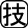 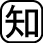 ⑴　右図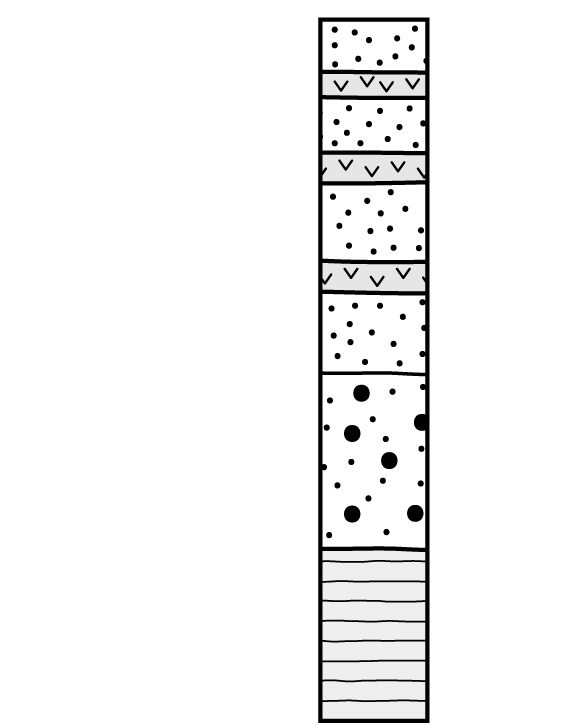 ⑵　回数：3回，理由：火山灰の層が3つあるから⑶　あたたかく浅い海の底であったと考えられる⑷　示準化石：その地層の堆積した年代を推定できる化石例：ビカリア⑸　浅くなった１⑵　火山灰をふくむ層は3つある。したがってこの地域での火山活動は，少なくとも3回はあったと考えられる。⑶　サンゴはあたたかくて浅い海にすむ。⑷　示準化石の例として，ビカリア（新生代）の他にサンヨウチュウ（三葉虫）（古生代），アンモナイト（中生代）などがある。⑸　の方がれきをふくむ砂岩よりもの大きさが小さく，粒の大きいものは海岸に近いところに，粒の小さいものはにする。そのことから，泥岩の層が堆積したころは沖合であったが，れきをふくむ砂岩の層が堆積したころは海岸に近いところであったと考えられる。２⑴　れき岩：粒が2mm以上の大きさの岩石砂岩：粒が1/16～2mmの大きさの岩石泥岩：粒が1/16mm以下の大きさの岩石⑵　岩石：泥岩，理由：細かい粒は沖合まで運ばれるため２⑵　粒の大きいものは海岸に近いところに，粒の小さいものは沖合に堆積する。